Postbus 325, 1940 AH Beverwijk T 0251 263 863 F 0251 263 888 E info@odijmond.nl W www.odijmond.nl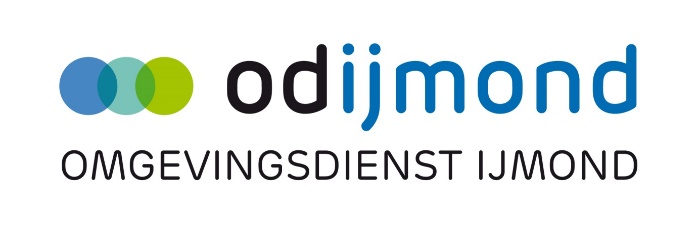 Meldingsformulier Vuurwerkbesluitopslag tot 10.000 kg  Dit formulier is uitsluitend bedoeld voor het melden van de oprichting of verandering van een inrichting voor de verkoop van consumentenvuurwerk met een opslag kleiner dan 10.000 kilogram. Indien u voornemens bent meer dan 10.000 kilogram consumentenvuurwerk op te slaan, dan dient u een omgevingsvergunning aan te vragen(www.omgevingsloket.nl). Het invullen van dit formulier is in dat geval niet nodig.naam inrichting						postcode			  plaats  			telefoonnummer			  fax				e-mail adres															kadastrale ligging gemeente  		  sectie  		  nr. (s)  	contactpersoon			  telefoon  		  fax  	brancheorganisatie				  aantal werknemers  	naam aanvrager (rechtspersoon) 							adres							postcode				  plaats  			telefoonnummer			  fax  				e-mail adres							*) a.u.b. aankruisen wat van toepassing isoprichten van een inrichting waar consumentenvuurwerk wordt opgeslagenveranderen van een inrichting voor consumentenvuurwerkhet van toepassing worden van het Vuurwerkbesluit op een reeds aanwezige inrichting voor consumentenvuurwerkVraag voorlichting aan Omgevingsdienst IJmond of het gemeentebestuur, mogelijk is of zijn er ook nog andere vergunning(en) nodig voor het in bedrijf stellen van uw inrichting.Datum waarop de inrichting of de verandering daarvan in werking is/wordt gebracht : 	Aard van de inrichting volgens de Inschrijving bij K.v.K., (bijvoorbeeld: tuincentrum):Welke kernactiviteiten worden in de inrichting verricht en welke producten worden vervaardigd?n.v.t.n.v.t.bufferbewaarplaats		 	: _______ kgbewaarplaats 			: _______ kgverkoopruimte			: _______ kg2e bufferbewaarplaats 			: _______ kg2e bewaarplaats 			: _______ kg2e verkoopruimte			: _______ kgTotale hoeveelheid consumentenvuurwerk* 	: _______ kg*Toegestaan volgens het Uitgangspuntendocument brandbeveiligingsinstallatie (voorheen: PvE)	Bij de melding moeten de volgende gegevens worden vermeld:De grenzen van het terrein van de inrichting;de ligging, bestemming en indeling van gebouwen en het open terrein van de inrichting;de ligging van gebouwen in de directe omgeving;de ligging van de opslag van gasflessen, gevaarlijke stoffen;de plaats van de afvoer van de mechanische ventilatie e.d.Dit kan bijvoorbeeld met behulp van een plattegrond van ten minste 1:10.000 en welke is voorzien van een noordpijl. Hiervan kan worden afgeweken indien de gemeente al in het bezit is van deze gegevens.aantal en soort bijlage(n)	nummer(s) of kenmerk(en) van de bijlage(n)___	tekening(en) 				___	renvooilijst(en) 				___	afschrift omgevingsvergunning onderdeel bouw		___	akoestisch rapport 				___	rapportage bodemonderzoek 				___ Uitgangspuntendocument brandbeveiligingsinstallatie (voorheen: PvE)___ meldingsformulier Activiteitenbesluitdatum: 		  plaats: 	handtekening: 	1  Gegevens inrichting en aanvrager2  Maakt melding van*) 3  Omschrijving aard en activiteiten of processen in de inrichting4  Welke verandering(en) worden er binnen de inrichting aangebracht ten opzichte van de melding tot het oprichten van de inrichting ((alleen beantwoorden als het om een verandering gaat en er reeds eerder melding gedaan is.)5  Wat zijn de gevolgen voor het milieu na de verandering(en)6  Hoeveelheid consumentenvuurwerk 7  Bijlage(n)